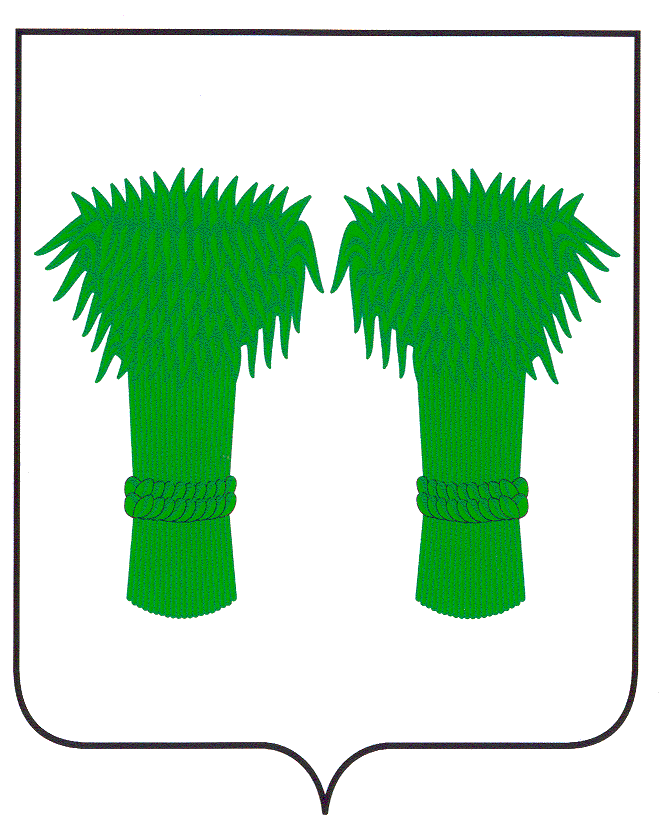 РОССИЙСКАЯ ФЕДЕРАЦИЯКОСТРОМСКАЯ ОБЛАСТЬ АДМИНИСТРАЦИЯ  КАДЫЙСКОГО МУНИЦИПАЛЬНОГО РАЙОНАПОСТАНОВЛЕНИЕ « 23 »  января  2020 г.                                                                         №  29         Об утверждении   муниципальнойпрограммы    «Реализация молодежной политики в Кадыйском муниципальномрайоне на  2020 – 2022 годы»В соответствии с Распоряжением Правительства Российской Федерации от 29.11.2014 года № 2403-р об утверждении основ  государственной молодежной политики в Российской Федерации на период до 2025 года, Закона  Костромской области от 21.10.2010 года № 675-4-ЗКО «О молодежной политике в Костромской области», в целях эффективной организации работы с молодежью на территории Кадыйского муниципального района, руководствуясь Уставом  Кадыйского  муниципального  района, администрация Кадыйского муниципального района                                                              п о с т а н о в л я е т :Утвердить муниципальную программу «Реализация молодежной политики в Кадыйском муниципальном районе на  2020 – 2022 годы» (приложение).Должностным лицам, ответственным за реализацию утвержденной муниципальной программы «Реализация молодежной политики в Кадыйском муниципальном районе на  2020 – 2022 годы» обеспечить  исполнение мероприятий программы.Финансовому отделу администрации Кадыйского муниципального района обеспечить финансирование утверждённой  муниципальной программы в соответствии  со  сметой раходов.Контроль за  исполнением  данного постановления возложить на заместителя главы Кадыйского муниципального района по социальным  вопросам.Настоящее постановление вступает в силу с момента официального опубликования.Глава  Кадыйского муниципального района                                                                     Е.Ю. Большаков Приложение                                                                                                                                                   к  постановлению  администрации                                                                                                                                                 Кадыйского муниципального района                                                                                                                                                      от  «23»  января 2020 г.  №  29Паспортмуниципальной  программы«Реализация  молодёжной  политики  в Кадыйском муниципальном районена 2020 – 2022 годы»Наименование программы: «Реализация  молодежной  политики в Кадыйском муниципальном районе на 2020 – 2022 годы»Основные исполнители программы:Районный  Совет молодежи, действующий при главе администрации Кадыйского муниципального районаОтдел по делам культуры, туризма,  молодёжи  и спорта администрации Кадыйского муниципального района, учреждения  сферы культурыОтдел образования администрации Кадыйского муниципального района, учреждения сферы образованияАдминистрации  городского и сельских поселений Кадыйского муниципального районаКомплексный центр социального обслуживания населения Кадыйского муниципального районаФизкультурно-оздоровительный комплекс п. КадыйРайонный Совет ветеранской  организацииСрок реализации программы  2020-2022 годыЦели программы:Привлечение молодежи к социально значимым общественным проектам, реализующимся на территории Кадыйского муниципального района и  Костромской области.Создание условий для удовлетворения потребностей молодежи в развитии личности с высокой гражданской позицией, имеющей перспективу развития и профессионального успеха.Задачи программы:1.  Совершенствование нормативно-правовой базы в сфере реализации молодежной политики;2. Работа  районного  Совета молодежи при главе Кадыйского муниципального района,  повышение уровня специалистов, работающих в области молодежной политики в районе;3. Исполнение системы ключевых показателей реализации государственной и муниципальной  молодежной политики;4.Организация мероприятий для реализации нравственных, интеллектуальных и физических возможностей, формирования гражданской позиции и достижения личного успеха молодежи;5.  Включение молодых граждан  в социально-экономическую жизнь района;6. Пропаганда и информационная поддержка приоритетных направлений молодежной политики.Организация контроля  над реализацией программы:Контроль за ходом реализации программы осуществляется заместителем главы администрации Кадыйского муниципального района по социальным вопросам и  председателем районного  Совета  молодежи, действующего при главе Кадыйского муниципального района.Ожидаемые  конечные  результаты:Усовершенствование нормативно-правовой базы молодежной политики в районе.Активизация деятельности районного Совета молодёжи при главе Кадыйского муниципального района, как основного органа, курирующего вопросы в  сфере молодежной политики.Исполнение системы ключевых показателей реализации государственной молодежной политики.Повышение уровня  квалификации специалистов по работе с молодежью.Увеличение количества реализованных проектов в рамках всероссийских  и региональных программ.Увеличение % включенности молодежи в массовые районные  и областные мероприятия  в качестве активных участников и исполнителей проектов. Увеличение количества трудоустроенных несовершеннолетних и лиц в возрасте от 18 до 30 лет.Увеличение количества информационного материала по молодежной политике в СМИ, интернет-сайтах. Объёмы и источники  финансирования программы Обоснование проблемы, анализ ее исходного состоянияВ Кадыйском  муниципальном  районе проживает 1244 человека в возрасте от 14 до 30 лет. На территории района функционируют  10 общеобразовательных  школ, 3 учреждения дополнительного образования. Для реализации социальной поддержки детей и молодёжи в районе действует Комплексный центр  социальной защиты населения. Основные  творческие, социокультурные молодежные проекты, акции и мероприятия реализуются на базе учреждений культуры, которых в районе на 01.01.2020г. – 38 единиц, из них – 15 библиотек, 19 культурно-досуговых учреждений, 2 музея, 2 учреждения дополнительного  образования. При главе  Кадыйского муниципального района действует  районный  Совет молодежи, возглавляемый председателем. В его состав входят 15 человек наиболее активных представителей  работающей  и учащейся молодёжи. Активом совета в городском и сельских поселениях Кадыйского муниципального района исполняется система ключевых показателей реализации государственной молодежной политики  и плановые мероприятия  до 2021 года. Реализация   мероприятий по молодежной политике осуществляется через муниципальные программы:-  «Развитие культуры и туризма в Кадыйском муниципальном районе  на 2016-2020 годы»;- «Развитие физической культуры и спорта в Кадыйском муниципальном районе  на 2016-2020 годы»;- «Организация профориентационной работы  с  обучающимися образовательных организаций Кадыйского муниципального района по обеспечению  инженерными и рабочими кадрами предприятий района на 2019-2025 годы»;-  «Профилактика правонарушений в Кадыйском муниципальном районе на 2017-2020 годы»;- подпрограмма «Противодействие злоупотреблению наркотическими средствами и их незаконному обороту в Кадыйском муниципальном районе на 2017 – 2020годы»;муниципальной программы-  муниципальная программа «Обеспечение жильём молодых семей  Кадыйского муниципального района на 2019-2021 годы»         Кроме реализации этих программ в районе решаются вопросы профессионального переобучения молодых матерей, находящихся по уходу за детьми. Важной работой с молодежью является обеспечение службами правоохранительных органов, межведомственной районной комиссии по делам несовершеннолетних и защите их прав, прокуратурой профилактики совершения преступлений, в том числе на почве экстремизма и терроризма. 	Ежегодно в районе в рамках реализации молодежной политики проводится более 30  крупных мероприятий и акций, которые дают возможность для самореализации и повышения потенциала молодежи в возрасте 14-30 лет. Так, например, в 2019 году в них приняли участие около 800 человек, что значительно больше, чем в 2018 году.  	2019 год стал стартом реализации новых региональных социальных проектов «Популяризация предпринимательства» и «Социальная активность». «Популяризация предпринимательства» - проект, направленный  на поддержку молодых предпринимателей района, на создание новых субъектов малого и среднего предпринимательства среди молодых людей. В 2019 году число представителей молодёжи в частном бизнесе по району составило – 14 человек, из них 2 человека прошли обучение основам ведения своего дела, финансовой грамотности и иным навыкам  предпринимательской деятельности.   «Социальная активность» - социальный проект, регламентирующий  деятельность добровольческих и волонтерских объединений на территории области и района. С 2017 года волонтерство и добровольчество набирает популярность среди всех  слоев населения. За этот период  во  Всероссийском конкурсе «Доброволец года» приняло участие 18 волонтерских проектов, в электронной базе «Доброволец России» зарегистрировано 86 юношей и девушек, тех, кто на постоянной основе осуществляет добровольческое дело.   	  На базе МКОУ Кадыйской СОШ имени М.А. Четвертного действует подразделение отряда Юнармии (39 юнармейцев).	В четырёх школах функционируют детско-ветеранские организации, в которых числится 93 обучающихся. Ребята активно участвуют во всех патриотических акциях, проводимых в районе,  областных соревнованиях по военной подготовке.   С 2017 года в районе успешно решаются задачи организации мероприятий по образовательному туризму среди детей и молодёжи. Кадыйским районным краеведческим музеем совместно со школами района организуются  экскурсии, беседы, интерактивные программы по разным направлениям краеведения. В 2019 году при музее организован молодёжный патриотический клуб. Молодежь Кадыйского района  занимается спортом. Молодые люди стараются  сдать нормы ВФСК  ГТО. По итогам 2019 года среди лиц в возрасте от 14 до 30 лет сдали ГТО – 37 человек. Для физического развития подростков и молодежи в п. Кадый функционирует физкультурно-оздоровительный комплекс, спортивная площадка Газпрома, стадион. На  базе  ФОКа работает 7 секций по следующим видам спорта: волейбол, бокс, теннис, футбол, шахматы, лыжные гонки. Проводятся ежегодные районные  спортивные соревнования по летним и зимним видам спорта, в которых, в основном, принимают участие молодые люди. По инициативе сельской молодежи в населенных  пунктах сельских поселений создаются любительские спортивные волейбольные и футбольные площадки для занятий спортом.В целях укрепления института брака и ответственности за родительство при культурно-досуговых учреждениях района осуществляют свою деятельность 8 клубов  «Молодая семья».           Программа «Реализация  молодежной  политики в Кадыйском муниципальном районе на 2020 – 2022 годы» позволит внести положительные изменения в реализацию молодежной политики района, даст возможность полнее удовлетворить потребности молодежи.2. Индикаторы  реализации мероприятий программыИндикатором, позволяющим  оценить  ход  реализации программы, является система ключевых показателей реализации государственной молодежной политики, взятых за основу Комитетом по делам молодёжи Костромской области и администрацией  Кадыйского муниципального района:Обеспечение реализации муниципальной молодежной политики на территории района.Мероприятия, направленные на увеличение численности обучающихся, вовлеченных в деятельность общественных объединений на базе образовательных учреждений общего и среднего образования.Мероприятий, направленные на увеличение доли молодых граждан, вовлеченных в добровольческую деятельность.Мероприятия, направленные на увеличение уровня положительной оценки деятельности  молодёжи в районе.Мероприятия, направленные на повышение уровня положительной оценки степени заботы о молодежи.Мероприятия, направленные на увеличение количества информационного материала о молодежной политике в СМИ, интернет-сайтах.Срок реализации программных мероприятий, позволяющих достичь заданные целевые индикаторы, будет составлять 3 года.3. Механизмы реализации программыРешение поставленных задач будет реализовываться посредством следующих механизмов:- утверждение нормативно-правовых актов в сфере молодёжной политики;- обучение специалистов по работе с молодежью;- организация и проведение массовых просветительских, спортивных  и культурно-досуговых мероприятий среди молодежи района;- поддержка  общественных  молодёжных объединений района.4. Организация управления программой и контроль за ходом ее выполнения.1. Управление реализацией программы осуществляет районный Совет молодежи, действующий при  главе  администрации Кадыйского муниципального района (далее  Совет).2. Председатель Совета отчитывается об эффективности реализации программы.3. Учреждения и общественные организации, принимающие участие в реализации программы, по окончании проекта  предоставляют в районный  Совет  молодежи отчет.4. Председатель Совета молодежи ежегодно уточняет:- целевые показатели и затраты по программным мероприятиям;- механизм реализации программы;- состав исполнителей с учетом выделяемых на ее реализацию финансовых средств.5. Контроль за целевым использованием бюджетных средств осуществляет отдел финансов администрации района.6.Оценка результата реализации программных мероприятий осуществляется районным  Советом молодежи.5. Ожидаемые конечные результаты.Реализация программных мероприятий позволит:Исполнить систему ключевых показателей реализации государственной молодежной политики;Усовершенствовать нормативно-правовую базу в сфере молодежной политики в районе;Повысить  уровень квалификации специалистов по работе с молодежью; Увеличить  количество реализованных  мероприятий, акций и проектов в рамках Всероссийских  и региональных  программ на 100%.Увеличить % включенности молодежи в массовые районные мероприятия  в качестве активных участников и исполнителей проектов. Увеличить количества трудоустроенных несовершеннолетних и лиц в возрасте от 18 до 30 лет.Увеличить количества информационного материала о молодежной политике в СМИ, интернет-сайтах.                                ПЕРЕЧЕНЬ ОСНОВНЫХ  МЕРОПРИЯТИЙ             муниципальной  программы  «Реализация  молодёжной  политики                      в Кадыйском муниципальном районе на 2020 – 2022 годы»Период реализации программыВсего запланировано средств                     В том числе                     В том числеПериод реализации программыВсего запланировано средствМуниципальные средстваВнебюджетные средства2020г.18,013,0 5,02021г.22,014,0 8,02022г.25,015,0 10,0ИТОГО65,042,023,0№ п/пМероприятияМероприятияСроки исполненияОтветственный исполнитель1.Обеспечение реализации муниципальной молодежной политики 1.Обеспечение реализации муниципальной молодежной политики 1.Обеспечение реализации муниципальной молодежной политики 1.Обеспечение реализации муниципальной молодежной политики 1.Обеспечение реализации муниципальной молодежной политики 1.1.Обеспечение деятельности Районного Совета молодёжи при главе Кадыйского муниципального районаОбеспечение деятельности Районного Совета молодёжи при главе Кадыйского муниципального районаВ течение периода реализации программыЗаместитель главы по социальным вопросам. Председатель районного Совета молодёжи1.2.Разработка необходимых локальных актов и другой документации районным Советом молодёжи для реализации  молодёжной политики в районеРазработка необходимых локальных актов и другой документации районным Советом молодёжи для реализации  молодёжной политики в районеВ течение периода реализации программыПредседатель районного Совета молодёжи1.3.Обучение специалистов сферы молодёжной политикиОбучение специалистов сферы молодёжной политикиВ течение периода реализации программыОтдел образования, отдел по делам культуры, туризма, молодёжи и спортаадминистрации района2.Мероприятия, направленные на увеличение численности обучающихся, вовлеченных в деятельность общественных объединений на базе образовательных учреждений общего образования и среднего образования2.Мероприятия, направленные на увеличение численности обучающихся, вовлеченных в деятельность общественных объединений на базе образовательных учреждений общего образования и среднего образования2.Мероприятия, направленные на увеличение численности обучающихся, вовлеченных в деятельность общественных объединений на базе образовательных учреждений общего образования и среднего образования2.Мероприятия, направленные на увеличение численности обучающихся, вовлеченных в деятельность общественных объединений на базе образовательных учреждений общего образования и среднего образования2.Мероприятия, направленные на увеличение численности обучающихся, вовлеченных в деятельность общественных объединений на базе образовательных учреждений общего образования и среднего образования2.1.Приём в ряды Юнармии лучших учащихся образовательных школ районаПриём в ряды Юнармии лучших учащихся образовательных школ районаЕжегодно в канун Дня Победы (или по плану воспитательной работы в школе)Отдел образования, образовательные учреждения2.2.Организация и деятельность волонтёрских отрядов на базе школ района и учреждений дополнительного образованияОрганизация и деятельность волонтёрских отрядов на базе школ района и учреждений дополнительного образованияВ течение периода реализации программыОтдел образования, образовательные учреждения, Кадыйская детская школа искусств, Дом детского творчества2.3.Организация работы с учащимися школ по образовательному туризмуОрганизация работы с учащимися школ по образовательному туризмуВ течение периода реализации программыОтдел образования, образовательные учреждения, Кадыйская детская школа искусств, Дом детского творчества, Кадыйский районный краеведческий музей3.Мероприятий, направленные на увеличение доли молодых граждан, вовлеченных в добровольческую деятельность3.Мероприятий, направленные на увеличение доли молодых граждан, вовлеченных в добровольческую деятельность3.Мероприятий, направленные на увеличение доли молодых граждан, вовлеченных в добровольческую деятельность3.Мероприятий, направленные на увеличение доли молодых граждан, вовлеченных в добровольческую деятельность3.Мероприятий, направленные на увеличение доли молодых граждан, вовлеченных в добровольческую деятельность3.1.Содействие  в проведении  районных  семинаров  добровольцев с целью их обучения.Участие в онлайн-курсах  по организации добровольческой и волонтерской деятельности Содействие  в проведении  районных  семинаров  добровольцев с целью их обучения.Участие в онлайн-курсах  по организации добровольческой и волонтерской деятельности ежеквартальноОтдел по делам культуры туризма, молодежи и спорта, отдел образования, районный Совет молодежи, районный Совет ветеранов, главы сельских поселений3.2.Реализация регионального проекта в сфере волонтерства и добровольчества «Социальная активность»Реализация регионального проекта в сфере волонтерства и добровольчества «Социальная активность»В течение периода реализации программыОтдел по делам культуры туризма, молодёжи и спорта, отдел образования, районный Совет молодежи, районный Совет ветеранов, главы  поселений, руководители социальных учреждений3.3.Ежегодное участие молодежных проектов  во  Всероссийском конкурсе  «Доброволец  России» Ежегодное участие молодежных проектов  во  Всероссийском конкурсе  «Доброволец  России» ЕжегодноМай-апрельОтдел по делам культуры туризма, молодёжи и спорта, отдел образования, КЦСОН3.4.Участие в организации  и  проведении волонтёрских акций по благоустройству территорий населенных пунктов, в экологических, социальных, патриотических акцияхУчастие в организации  и  проведении волонтёрских акций по благоустройству территорий населенных пунктов, в экологических, социальных, патриотических акцияхЕжегодноОтдел по делам культуры туризма, молодёжи и спорта, отдел образования, районный Совет молодёжи, районный Совет ветеранов, главы поселений3.5.Оказание информационной и организационной  поддержки районному ресурсному центру –МКУ «Районный дом народного творчества и досуга»Оказание информационной и организационной  поддержки районному ресурсному центру –МКУ «Районный дом народного творчества и досуга»В течение периода реализации программыОтдел по делам культуры туризма, молодёжи и спорта, районный Совет молодежи, районный Совет ветеранов, главы поселений, руководители социальных учреждений3.6.Организация  досуга  несовершеннолетних. Профилактика асоциальных проявлений в их среде. Работа РВО на базе учреждений культуры в летний периодОрганизация  досуга  несовершеннолетних. Профилактика асоциальных проявлений в их среде. Работа РВО на базе учреждений культуры в летний периодЕжегоднов свободное от учебы времяОтдел по делам культуры туризма, молодежи и спорта, отдел образования, районный Совет молодежи, руководители учреждений культуры4.Мероприятия, направленные на увеличение уровня положительной оценки деятельности  молодежи в районе4.Мероприятия, направленные на увеличение уровня положительной оценки деятельности  молодежи в районе4.Мероприятия, направленные на увеличение уровня положительной оценки деятельности  молодежи в районе4.Мероприятия, направленные на увеличение уровня положительной оценки деятельности  молодежи в районе4.Мероприятия, направленные на увеличение уровня положительной оценки деятельности  молодежи в районе4.1.Участие в акциях:4.1.Участие в акциях:4.1.Участие в акциях:Отдел по делам культуры туризма, молодежи и спорта, отдел образования, районный Совет молодежи, руководители социальных учреждений, районный Совет ветеранов4.1.1. Всероссийская акция «Бессмертный полк»4.1.1. Всероссийская акция «Бессмертный полк»Ежегодно 9 мая в День ПобедыОтдел по делам культуры туризма, молодежи и спорта, отдел образования, районный Совет молодежи, руководители социальных учреждений, районный Совет ветеранов4.1.2. Всероссийская акция «Георгиевская ленточка»4.1.2. Всероссийская акция «Георгиевская ленточка»Ежегодно 9 мая в День ПобедыОтдел по делам культуры туризма, молодежи и спорта, отдел образования, районный Совет молодежи, руководители социальных учреждений, районный Совет ветеранов4.1.3. Всероссийская акция «Дерево Победы»4.1.3. Всероссийская акция «Дерево Победы»Ежегодно 9 мая в День ПобедыОтдел по делам культуры туризма, молодежи и спорта, отдел образования, районный Совет молодежи, руководители социальных учреждений, районный Совет ветеранов4.1.4. Всероссийская акция «Вахта Памяти»4.1.4. Всероссийская акция «Вахта Памяти»Ежегодно 9 мая в День ПобедыОтдел по делам культуры туризма, молодежи и спорта, отдел образования, районный Совет молодежи, руководители социальных учреждений, районный Совет ветеранов4.1.5.Всероссийская акция «Письмо солдату»4.1.5.Всероссийская акция «Письмо солдату»Ежегодно 9 мая в День ПобедыОтдел по делам культуры туризма, молодежи и спорта, отдел образования, районный Совет молодежи, руководители социальных учреждений, районный Совет ветеранов4.1.6. Акция «Солдатская каша»4.1.6. Акция «Солдатская каша»Ежегодно 9 мая в День ПобедыОтдел по делам культуры туризма, молодежи и спорта, отдел образования, районный Совет молодежи, руководители социальных учреждений, районный Совет ветеранов4.1.7. Всероссийская акция «Мы – граждане России»  -  проведение торжественных мероприятий с вручением паспортов4.1.7. Всероссийская акция «Мы – граждане России»  -  проведение торжественных мероприятий с вручением паспортовЕжегодно 12 июня в День РоссииОтдел по делам культуры туризма, молодежи и спорта, отдел образования, районный Совет молодежи, руководители учреждений культуры4.2.Участие  во  Всероссийском  проекте «Моя история успеха» (электронная презентация о творчестве молодых, о предпринимательстве, о победах в спорте, личностная  победа над своими вредными пристрастиями, над болезнью и др.)Участие  во  Всероссийском  проекте «Моя история успеха» (электронная презентация о творчестве молодых, о предпринимательстве, о победах в спорте, личностная  победа над своими вредными пристрастиями, над болезнью и др.)ЕжегодноОтдел по делам культуры туризма, молодежи и спорта, отдел образования, районный Совет молодежи, руководители социальных учреждений 4.3. Организация 
и проведение гражданско-патриотических мероприятий:4.3. Организация 
и проведение гражданско-патриотических мероприятий:4.3. Организация 
и проведение гражданско-патриотических мероприятий:ЕжегодноОтдел по делам культуры туризма, молодежи и спорта, отдел образования, районный Совет молодежи, руководители социальных учреждений, районный Совет ветеранов4.3.1. Проведение районной игры «Зарница»4.3.1. Проведение районной игры «Зарница»Ежегодно по плану работы образовательных учрежденийОтдел по делам культуры туризма, молодежи и спорта, отдел образования, районный Совет молодежи, руководители социальных учреждений, районный Совет ветеранов4.3.2. Проведение районной военно-спортивной  игры «Орлёнок»4.3.2. Проведение районной военно-спортивной  игры «Орлёнок»2020 год, по плану работы образовательных учрежденийОтдел по делам культуры туризма, молодежи и спорта, отдел образования, районный Совет молодежи, руководители социальных учреждений, районный Совет ветеранов4.3.3. Участи в региональном проекте «Диалоги с Героями»4.3.3. Участи в региональном проекте «Диалоги с Героями»По плану работы социальных учреждений Отдел по делам культуры туризма, молодежи и спорта, отдел образования, районный Совет молодежи, руководители социальных учреждений, районный Совет ветеранов4.3.4. Участие в региональном конкурсе на лучшую организацию работы среди военно-патриотических клубов, объединений, общественных организаций «Делай, как я!»4.3.4. Участие в региональном конкурсе на лучшую организацию работы среди военно-патриотических клубов, объединений, общественных организаций «Делай, как я!»По плану работы социальных учрежденийОтдел по делам культуры туризма, молодежи и спорта, отдел образования, районный Совет молодежи, руководители социальных учреждений, районный Совет ветеранов4.3.5.День вывода  советских войск из Афганистана4.3.5.День вывода  советских войск из Афганистана15 февраляОтдел по делам культуры туризма, молодежи и спорта, отдел образования, районный Совет молодежи, руководители социальных учреждений, районный Совет ветеранов4.3.6.День защитника Отечества4.3.6.День защитника Отечества23 февраляОтдел по делам культуры туризма, молодежи и спорта, отдел образования, районный Совет молодежи, руководители социальных учреждений, районный Совет ветеранов4.3.7. День Победы4.3.7. День Победы8-9маяОтдел по делам культуры туризма, молодежи и спорта, отдел образования, районный Совет молодежи, руководители социальных учреждений, районный Совет ветеранов4.3.8. День Памяти и скорби4.3.8. День Памяти и скорби22 июняОтдел по делам культуры туризма, молодежи и спорта, отдел образования, районный Совет молодежи, руководители социальных учреждений, районный Совет ветеранов4.3.7.День Российского флага4.3.7.День Российского флагаавгустОтдел по делам культуры туризма, молодежи и спорта, отдел образования, районный Совет молодежи, руководители социальных учреждений, районный Совет ветеранов4.3.9.Образование  Костромской области4.3.9.Образование  Костромской областиавгустОтдел по делам культуры туризма, молодежи и спорта, отдел образования, районный Совет молодежи, руководители социальных учреждений, районный Совет ветеранов4.3.10.День Неизвестного солдата4.3.10.День Неизвестного солдата3 декабряОтдел по делам культуры туризма, молодежи и спорта, отдел образования, районный Совет молодежи, руководители социальных учреждений, районный Совет ветеранов4.3.11.День Героев Отечества 4.3.11.День Героев Отечества 9 декабряОтдел по делам культуры туризма, молодежи и спорта, отдел образования, районный Совет молодежи, руководители социальных учреждений, районный Совет ветеранов4.3.12. День Конституции4.3.12. День Конституции12 декабряОтдел по делам культуры туризма, молодежи и спорта, отдел образования, районный Совет молодежи, руководители социальных учреждений, районный Совет ветеранов4.4.Мероприятия,  направленные на развитие физической культуры и спорта, на пропаганду здорового образа жизни:4.4.Мероприятия,  направленные на развитие физической культуры и спорта, на пропаганду здорового образа жизни:4.4.Мероприятия,  направленные на развитие физической культуры и спорта, на пропаганду здорового образа жизни:ЕжегодноОтдел по делам культуры туризма, молодёжи и спорта, отдел образования, МКУ ФОК4.4.1. Организация спортивных соревнований по различным видам спорта4.4.1. Организация спортивных соревнований по различным видам спортаПо планам работыОтдел по делам культуры туризма, молодёжи и спорта, отдел образования, МКУ ФОК4.4.2. Сдача нормативов  ВФСК ГТО4.4.2. Сдача нормативов  ВФСК ГТОПо плану работы центра тестирования ГТООтдел по делам культуры туризма, молодёжи и спорта, отдел образования, МКУ ФОК4.4.3. Акции по профилактике ВИЧ/СПИДа, злоупотребления табака, алкоголя, наркотиков.Мероприятия по теме ЗОЖ4.4.3. Акции по профилактике ВИЧ/СПИДа, злоупотребления табака, алкоголя, наркотиков.Мероприятия по теме ЗОЖПо плану работы социальных учреждений Социальные учреждения4.5.Мероприятия, направленные на развитие творчества молодых. Участие в областных, районных  вокальных, театральных конкурсах, в конкурсах по изобразительному искусству и декаративно-прикладному творчеству. 4.5.Мероприятия, направленные на развитие творчества молодых. Участие в областных, районных  вокальных, театральных конкурсах, в конкурсах по изобразительному искусству и декаративно-прикладному творчеству. 4.5.Мероприятия, направленные на развитие творчества молодых. Участие в областных, районных  вокальных, театральных конкурсах, в конкурсах по изобразительному искусству и декаративно-прикладному творчеству. По плану работы социальных учреждений Руководители социальных учреждений 4.5.1.  Районный конкурс  молодых талантов «Народный театр». Участие победителей в региональном этапе конкурса.По плану работы  учреждений Руководители учреждений  культуры4.5.2.Районный  литературный конкурс для молодых авторов, пишущих на русском языке «Русские рифмы». «Русское слово». Участие победителей в региональном этапе конкурса.По плану работы  учреждений Руководители учреждений  образования4.5.3. Районный вокальный конкурс для молодых исполнителей «Громче». Участие в региональном этапе. По плану работы  учреждений Руководители учреждений  культуры4.5.4. Участие в региональном конкурсе творческих работ «Моя малая Родина»По плану работы социальных учреждений Руководители социальных учреждений 4.64.6Мероприятия, направленные на сохранение национальной идентичности, гармонизацию межнациональных отношений. По плану работы социальных учреждений Отдел по делам культуры, туризма, молодежи и спорта, отдел образования, социальные учреждения4.7.4.7.Деятельность клубов «Молодая семья». Участие в районных и областных конкурсах.По плану работы учреждений культуры, районного Совета молодёжи Руководители учреждений культуры,районного Совета молодёжи4.8.4.8.Участие в региональном проекте «Популяризация предпринимательства».В течение периода реализации программыОтдел экономики, Отдел по делам культуры, туризма, молодежи и спорта4.9.4.9.Реализация программы «Организация профориентационной работы  с  обучающимися образовательных организаций Кадыйского муниципального района по обеспечению  инженерными и рабочими кадрами предприятий района на 2019-2025 годы».В течение периода реализации программыОтдел образования,Руководители социальных учреждений 4.10.4.10.Проведение районной интеллектуальной  игры «Начинающий фермер»ЕжегодноОтдел образования,Учреждения образования5.Мероприятия, направленные на повышение уровня положительной оценки степени заботы о молодежи5.Мероприятия, направленные на повышение уровня положительной оценки степени заботы о молодежи5.Мероприятия, направленные на повышение уровня положительной оценки степени заботы о молодежи5.Мероприятия, направленные на повышение уровня положительной оценки степени заботы о молодежи5.Мероприятия, направленные на повышение уровня положительной оценки степени заботы о молодежи5.1.5.1.Обучение  специалистов органов власти, реализующих государственную молодёжную политикуЕжегодноАдминистрация Кадыйского района, социальные учреждения5.2.5.2.Поощрение лучших представителей молодежи на уровне района и областиЕжегодноАдминистрация Кадыйского района, социальные учреждения5.3.5.3.Заключение целевых контрактов  на обучение (получение профессионального образования) между учреждениями образования области и будущими студентами – учащимися школ из Кадыйского районаЕжегодноАдминистрация Кадыйского района, социальные учреждения5.4.5.4.Участие в районном и в областном конкурсе «Лучший специалист в области государственной  молодёжной политики»ЕжегодноАдминистрация Кадыйского района, социальные учреждения6.Мероприятия, направленные на увеличение количества информационного материала о молодежной политике в СМИ, интернет-сайтах6.Мероприятия, направленные на увеличение количества информационного материала о молодежной политике в СМИ, интернет-сайтах6.Мероприятия, направленные на увеличение количества информационного материала о молодежной политике в СМИ, интернет-сайтах6.Мероприятия, направленные на увеличение количества информационного материала о молодежной политике в СМИ, интернет-сайтах6.Мероприятия, направленные на увеличение количества информационного материала о молодежной политике в СМИ, интернет-сайтах6.1.Создание электронной странички (вкладки)  «Молодежная политика» на официальном сайте администрации Кадыйского муниципального района для размещения НПА, информации для молодежи, новостей.Создание электронной странички (вкладки)  «Молодежная политика» на официальном сайте администрации Кадыйского муниципального района для размещения НПА, информации для молодежи, новостей.1 квартал 2020годаАдминистратор сайта администрации Кадыйского муниципального района, председатель районного Совета молодёжи6.2.Взаимодействие с редакцией газеты «Родной край» для  освещения проведенных мероприятий, жизни молодежных общественных объединений, рассказы о лидерах молодежного движения и др.Взаимодействие с редакцией газеты «Родной край» для  освещения проведенных мероприятий, жизни молодежных общественных объединений, рассказы о лидерах молодежного движения и др.В течение периода реализации программыСоциальные учреждения, районный Совет молодёжи.